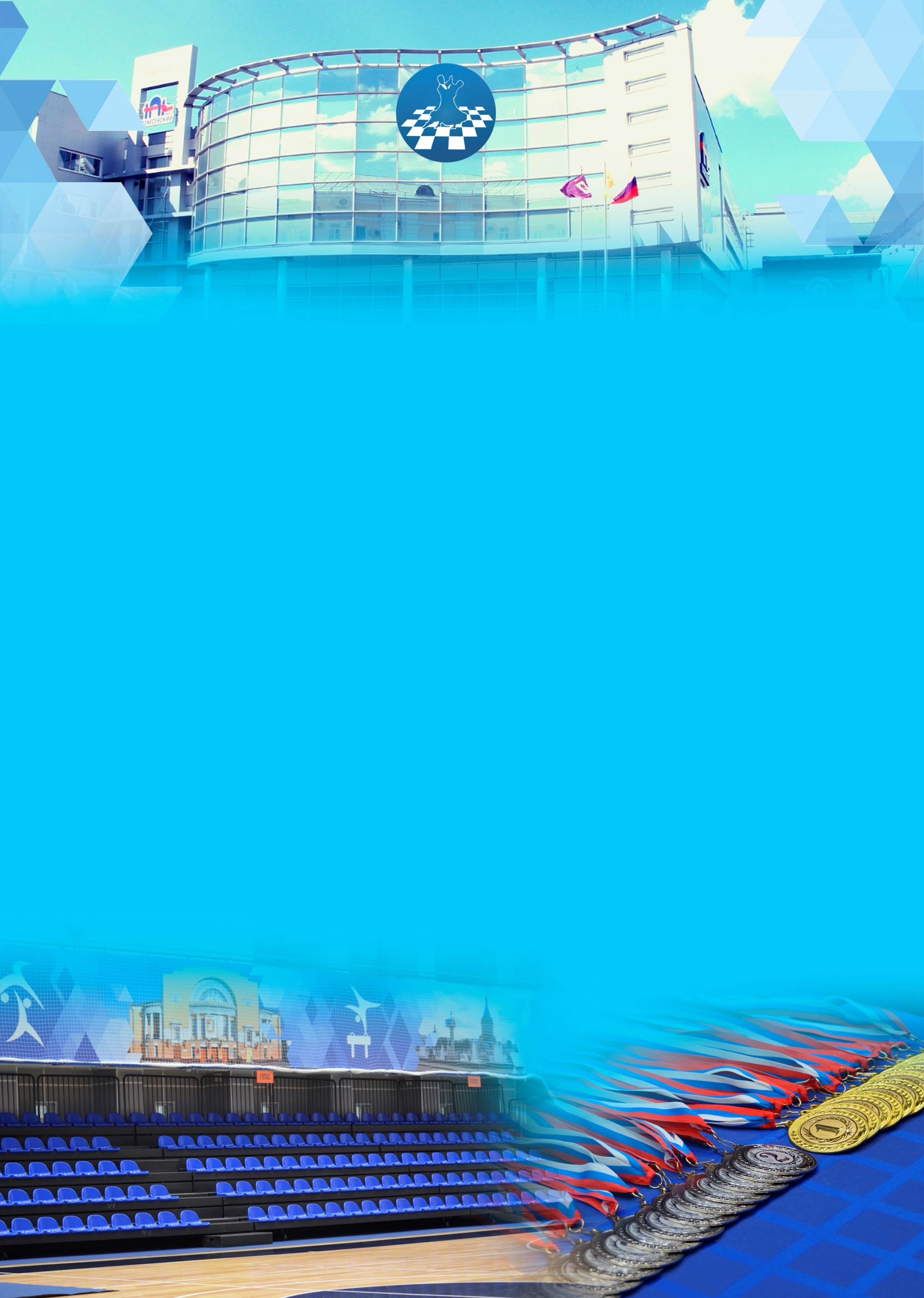                                                                                                		         Союз  танцевального спорта России                                                                                                                    	           Клуб спортивного танца "ДУЭТ"                                        				                                	           традиционный Российский                                                                                                                          	           турнир по спортивным танцамКубок Красноперекопского и Фрунзенского района г.Ярославля      Программа  медальная : все получают золотые медали и грамоты .      Программа  скейтинг: финалисты грамоты, призеры медали и кубок!    *Кубки по танцам: каждый участник получает КУБОК.      Предварительная  регистрация обязательна  на эл/почту Bal116@yandex.ru!!!*Возможно объединение групп!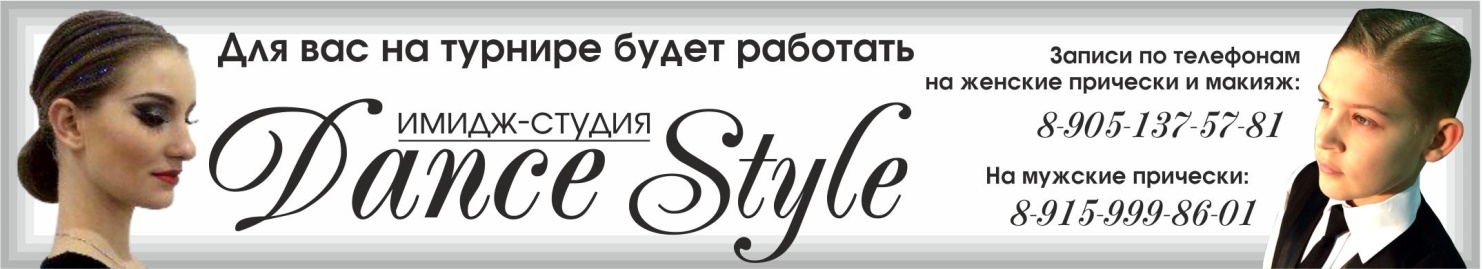 Место проведения г.Ярославль    ДК «Судостроитель» ул. Театральная 21ОрганизаторКСТ «Дуэт»      моб.89109775050    СветланаПравила проведенияВ соответствии с Правилами СТСР.СудьиВедущие  специалисты  СТСР , по приглашению организаторовРегистрациядо 27 января ,  BAL116@yandex.ruСчетная комиссияГруздев  Алексей, г. Кострома29 января       Место проведения: ДК «Судостроитель»  ул. Театральная 2129 января       Место проведения: ДК «Судостроитель»  ул. Театральная 2129 января       Место проведения: ДК «Судостроитель»  ул. Театральная 2129 января       Место проведения: ДК «Судостроитель»  ул. Театральная 2129 января       Место проведения: ДК «Судостроитель»  ул. Театральная 21        ФЕСТИВАЛЬ массового спорта         КлассРег.    9-00Нач.   10-30Рег.    12-00Нач.   13-00       награждение Бэби-2 - 2010 г.р. и мл. Н-2    -     2008 г.р.  и мл.Н-2(медальная, скейтинг )W, CH(пары и соло)Золотые медали,грамоты Бэби-3 - 2010 г.р. и мл. Н-3    -    2008 г.р. и мл.Н-3(медальная, скейтинг)W, CH ,S(пары и соло)Золотые медали,грамоты Бэби-4 - 2010 г.р. и мл. Н-4    -    2008 г.р. и мл.Н-4(медальная, скейтинг)W,Q, CH ,S(пары и соло)Золотые медали,грамоты *Кубки  по танцам: 2008г.р. и мл.  (раздельный зачет) (скейтинг) W;Q;Sa;Cha;J(пары и соло)каждый участник получает КУБОКН-2, Н-3,Н-4,Н-5  Все возраста(медальная, скейтинг)(пары и соло) *Кубки  по танцам  : все возраста(раздельный зачет)  Кубки по танцам  (скейтинг)W,VV,Q,S,CH,J(пары,соло)каждый участник получает КУБОК Король и королева  танцпола (все возраста)(скейтинг)W,СHпобедителькубок 29 января       Место проведения: ДК «Судостроитель»  ул. Театральная 21 29 января       Место проведения: ДК «Судостроитель»  ул. Театральная 21 29 января       Место проведения: ДК «Судостроитель»  ул. Театральная 21 29 января       Место проведения: ДК «Судостроитель»  ул. Театральная 21 КатегорияКлассРегистрация   14-00Регистрация   17-00Начало начало  15-00начало  18-00 Дети-1                    Н+ЕSt  3 т./La  3т. Дети-2                    Н+ ЕSt  3 т./La  3т.Дети-1                    отк.6 танцев Юниоры   1           Н+ ЕSt  3 т./ La 3т. Юниоры   2  Е+ДSt 4 т./ La 4т. Дети-2+1  отк.St 4 т./La 4т.8 танцев*Юниоры   1       Е+ДSt 4 т./La 4т. *Юниоры   1       Д+СSt 5 т./La 5т. *Юниоры   2    Д+СSt 5 т./La 5т. Юниоры   1 отк.St 5 т./La 5т. Юниоры   2 отк.St 5 т./La 5т. *Молодежь            Д+С+ВSt 5 т./La 5 т. Взрослые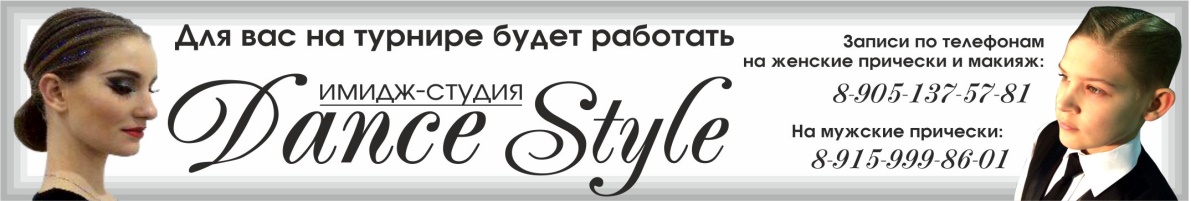 Д+С+ВSt 5 т./La 5 т.